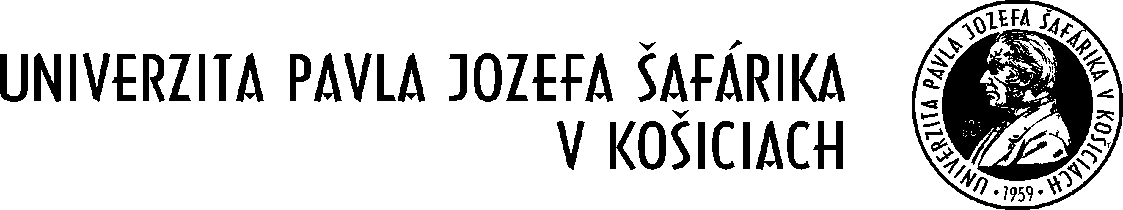 Zmluvao poskytovaní odborných služiebuzavretá v súlade s ust.§ 269 ods. 2 a nasl. zákona č. 513/1991 Zb. - Obchodný zákonníkv znení neskorších predpisovCl. I.Zmluvné stranyPoskytovateľ:Obchodné meno:			Sídlo:					Štatutárny orgán:			IČO:					IČ DPH:			Číslo účtu:			Kontakt e-mail:			Tel. č./fax. č.:				Zápis v obch. registri:			(ďalej len „poskytovateľ“)Objednávateľ:Názov: 			           Univerzita Pavla Jozefa Šafárika v KošiciachSídlo:					Šrobárova 2, 041 80 KošiceŠtatutárny orgán:			prof. RNDr. Pavol Sovák, CSc. – rektorIČO:					00397768IČ DPH SK:				2021157050Zástupca na rokovanie vo veciach zmluvných:		JUDr. Zuzana GažováZástupca na rokovanie vo veciach technických:		Ing. Jozef JantošovičBankové spojenie:			Štátna pokladnicaČíslo účtu:			Kontakt e-mail:			Tel. č./fax. č.:(ďalej len „objednávateľ)Cl. IIPodklady pre uzatvorenie zmluvyTáto zmluva sa uzatvára ako výsledok zadávania zákazky s nízkou hodnotou postupom podľa ust. § 117 zákona č. 343/2015 Z. z. o verejnom obstarávaní a o zmene a doplnení niektorých zákonov v znení neskorších predpisov s názvom predmetu zákazky: „Pozáručný servis kamerového a zabezpečovacieho systému.“Cl. IIIPrávne predpisyVzájomné vzťahy oboch zmluvných strán sa riadia ust. zákona č. 513/1991 Zb. – Obchodný zákonník v znení neskorších predpisov (ďalej len „Obchodný zákonník“), zákona č. 18/1996Z. z. o cenách v znení neskorších predpisov (ďalej len „zák. č. 18/1996 Z. z.“) a vyhláškou Ministerstva financií SR č. 87/1996 Z. z., ktorou sa vykonáva zákon NR SR č. 18/1996 Z. z.                      o cenách v znení neskorších predpisov (ďalej len „vyhl. č. 87/1996 Z. z.“), zákona č. 343/2015 Z. z. o verejnom obstarávaní a o zmene a doplnení niektorých zákonov v znení neskorších predpisov (ďalej len „zákon o verejnom obstarávaní“) a ďalšími všeobecne právne záväznými predpismi, ktoré upravujú oblasť predmetu zmluvy.Cl. IVPredmet zmluvyPredmetom tejto zmluvy je úprava práv a povinností poskytovateľa a objednávateľa pri zabezpečovaní služby – pozáručný servis kamerového a zabezpečovacieho systému (ďalej len „zariadenia“)Poskytovateľ sa zaväzuje, že na základe samostatných objednávok zabezpečí pre objednávateľa pozáručný servis (ďalej len „služba“) zariadení v rozsahu uvedenom v ods. 3 tohto článku.Poskytovateľ sa zaväzuje poskytovať služby v nasledovnom rozsahu:vykonanie prehliadky, nastavenia a úpravy zariadení,odstraňovanie poruchy, výmena poškodených a nefunkčných komponentov zariadenia. Dodanie a inštalácia originálnych náhradných komponentov a oprava zariadenia v prípade oznámenej poruchy zariadenia na požiadanie objednávateľa.Objednávateľ sa zaväzuje za riadne poskytnuté služby zaplatiť poskytovateľovi dohodnutú cenu podľa ust. čl. V ods. 5 tejto zmluvy.Poskytovateľ vyhlasuje, že disponuje takými odbornými znalosťami a kapacitami, ktoré sú pre plnenie tejto zmluvy potrebné a že predmet zmluvy bude poskytovať so stanovenými odbornými požiadavkami (kvalifikáciou) a so zamestnancami (pracovníkmi) poskytovateľa, spĺňajúcimi odborné požiadavky počas celej doby trvania zmluvy.Poskytovateľ je povinný vykonať bezplatnú ekologickú likvidáciu nefunkčných zariadení a nefunkčných komponentov predmetu zmluvy. Cl. VCena a platobné podmienkyCena za poskytnuté služby podľa tejto zmluvy je stanovená v súlade s ust. zákona č. 18/1996 Z. z. v znení neskorších predpisov a v súlade s vyhláškou č. 87/1996 Z. z. v znení neskorších predpisov. Cena za služby poskytnuté počas trvania tejto zmluvy neprekročí sumu .................. EUR bez DPH (slovom: „.......................“ eur). Táto suma zahŕňa všetky náklady spojené s plnením predmetu zmluvy, a to najmä cenu za poskytnutie jednotlivých služieb vrátane DPH, dopravných nákladov, nákladov spojených s diagnostikovaním poruchy alebo vady, výmena chybného komponentu, ekologickej likvidácie nefunkčného komponentu, výmena a montáž nového náhradného komponentu.V prípade, ak poskytovateľ v predloženej ponuke v rámci verejného obstarávania podľa čl. II tejto zmluvy uviedol, že po uzatvorení tejto zmluvy nebude platiteľom DPH, avšak po predložení uvedenej ponuky alebo po uzatvorení zmluvy sa stane platiteľom DPH, poskytovateľ nemá nárok na zvýšenie ceny o hodnotu DPH.  Cena za jednu servisnú hodinu zamestnanca poskytovateľa (ďalej len „technik“) zahŕňa demontáž vadnej časti zariadenia, bežnú opravu zariadenia, výmena a montáž nového komponentu za vadný komponent, odskúšanie funkčnosti, dopravné náklady ako aj ekologickú likvidáciu nefunkčného zariadenia alebo nefunkčného komponentu.Cena za diagnostikovanie vady zahŕňa bežné práce technika súvisiace so zistením vady.Špecifikácia cien za poskytnutie servisných služieb a použitie jednotlivých komponentov kamerového a zabezpečovacieho systému je uvedená v Prílohe č. 1 a v Prílohe č. 2 tejto zmluvy.Po diagnostikovaní vady zariadenia je poskytovateľ povinný oznámiť objednávateľovi písomne (mailom, poštou) cenu za vykonanie opravy zariadenia a zároveň je povinný predložiť                              i písomnú kalkuláciu ceny k odsúhlaseniu rentability opravy objednávateľom.Po predložení kalkulácie ceny objednávateľovi a pred uskutočnením opravy objednávateľ v prípade rentability opravy zariadenia vystaví objednávku, ktorou udelí poskytovateľovi súhlas s uskutočnením servisných prác v mieste servisného zásahu na pracoviskách objednávateľa. Objednávateľ zároveň potvrdí svoj súhlas s kalkuláciou ceny a vykonaním opravy e-mailom na adresu poskytovateľa ...............V prípade, ak poskytovateľ zistí, že oprava je nerentabilná, poskytovateľ sa zaväzuje bezplatne vypracovať technický posudok na zariadenie.Objednávateľovi vzniká povinnosť na zaplatenie ceny po riadnom splnení predmetu zmluvy poskytovateľom, na základe vystavenej faktúry, ktorá musí byť v súlade s objednávkou vystavenou objednávateľom. Poskytovateľ zabezpečí, aby ním vystavená faktúra obsahovala všetky potrebné náležitosti daňového dokladu v zmysle zák. č. 222/2004 Z. z. o dani z pridanej hodnoty v znení neskorších predpisov a ust. § 3a Obchodného zákonníka. Súčasťou faktúry musí byť dodací/montážny list potvrdený povereným zástupcom objednávateľa                                          aj poskytovateľa podpisom a odtlačkom pečiatky. Objednávateľ a poskytovateľ sa zaväzuje                                                        vo všetkých písomnostiach, (listoch, dodacích listoch a faktúrach, atď.) uvádzať číslo tejto zmluvy.Ak poskytovateľ predloží objednávateľovi faktúru, ktorá je nesprávna, neúplná, ku ktorej nie je priložený potvrdený dodací/montážny list, alebo ktorá nemá náležitosti daňového dokladu podľa príslušných právnych predpisov, objednávateľ mu faktúru vráti na prepracovanie                             a doplnenie. Okamihom doručenia nesprávnej faktúry poskytovateľovi prestáva plynúť lehota splatnosti. Objednávateľ sa v takom prípade nemôže dostať do omeškania s úhradou faktúry, a to z dôvodu, že nová 30 dňová lehota splatnosti začne plynúť až po doručení opravenej alebo novej faktúry a dodacieho/montážneho listu, ktoré musia obsahovať všetky požadované náležitosti.Faktúra bude vystavená poskytovateľom do 7 dní odo dňa prevzatia zariadenia po poskytnutej službe, uvedeného na dodacom/montážnom liste, vrátane uvedenia zoznamu náhradných komponentov, použitých pri servisnom zásahu a zaslaná doporučeným listom na adresu objednávateľa.Objednávateľ neposkytuje preddavok ani zálohovú platbu, lehota splatnosti faktúry je 30 dní odo dňa prevzatia faktúry objednávateľom.Objednávateľ nezodpovedá za omeškanie s úhradou faktúry, ktorá je spôsobená nepripísaním finančných prostriedkov na účet poskytovateľa zo strany jeho finančného ústavu.Cl. VITermín, miesto a podmienky plneniaMiestom plnenia je Univerzita Pavla Jozefa Šafárika v Košiciach, Rektorát, Šrobárova 2, 04180 Košice a jej pracoviská bližšie špecifikované v príslušnej objednávke.Poskytovateľ sa zaväzuje poskytnúť služby, ktoré sú predmetom tejto zmluvy spravidla                           v priestoroch objednávateľa a na jeho pracoviskách, a to len na základe písomnej objednávkyobjednávateľa.Objednávateľ je povinný:umožniť poskytovateľovi plnenie tejto zmluvy, spolupracovať s poskytovateľom pri plnení tejto zmluvy, a to najmä poskytnúť mu vždy v dostatočnom predstihu potrebnú súčinnosť, úplne, pravdivé a včasné informácie potrebné pre riadne plnenie záväzkov poskytovateľa,umožniť zamestnancom poskytovateľa prístup k vadným zariadeniam,umožniť poskytovateľov prístup na miesto plnenia v čase, v ktorom má poskytovateľ poskytovať služby, ktoré sú predmetom tejto zmluvy,v prípade ak je miestom plnenia priestor objednávateľa, zabezpečiť bezpečné pracovné prostredie v súlade s platnými právnymi predpismi SR.Poskytovateľ je povinný:poskytovať služby v požadovane kvalite a prostredníctvom osôb s príslušnou kvalifikáciou,akceptovať podmienky objednávateľa pre poskytovanie služby a pre prístup na miesto plnenia služby v čase, v ktorom má poskytovateľ poskytovať na danom mieste plnenia objednávateľovi službu podľa tejto zmluvy.Poskytovateľ je oprávnený poskytovať služby prioritne na pracoviskách objednávateľa a podľa potreby a dohody s objednávateľom i vo svojich priestoroch.Poskytovateľ sa zaväzuje služby zabezpečiť nasledovne:diagnostikovanie poruchy do 3 dní od jej nahlásenia,odstránenie poruchy do 48 hodín, alebo ak je potrebné objednať náhradný diel, do 21 dní,servisný zásah do 48 hodín od doručenia objednávky, v prípade pravidelnej servisnej prehliadky.Pri nástupe na servisný zásah potvrdí poverený zástupca objednávateľa na dodacom/montážnom liste presný čas začatia a po jeho skončení i ukončenia prác. Na dodací/montážny list uvedie servisný technik všetky použité náhradné komponenty.Poverený zástupca objednávateľa podpíše po riadnom odskúšaní a prevzatí zariadenia, na ktorom bola vykonaná služba, dodací/montážny list so všetkými vyplnenými požadovanými údajmi.Poskytovateľ sa zaväzuje, že pri poskytovaní servisu použije iba originálne, nové, nepoužité náhradné komponenty dodávané výrobcom príslušných zariadení, ktoré nesmú byť repasované. Výnimočne poskytovateľ môže použiť so súhlasom povereného zástupcu objednávateľa iný než originálny komponent na servis zariadenia v tom prípade, ak výrobca zariadenia ukončil servisnú podporu zariadenia a originálne náhradné komponenty už nie sú k dispozícii.Poskytovateľ môže za opravu jedného zariadenia účtovať cenu za práce na oprave maximálne vo výške odpovedajúcej 8 hodinám, v odôvodnených prípadoch po (písomnom) odsúhlasení povereným zástupcom objednávateľa je možné zvýšiť množstvo práce na 16 hodín.Poskytovateľ môže za vykonanie diagnostiky jedného zariadenia účtovať cenu maximálne vo výške odpovedajúcej 3 hodinám práce, v odôvodnených prípadoch po odsúhlasení povereným zástupcom objednávateľa je možné zvýšiť množstvo práce na 8 hodín.Poskytovateľ je povinný zabezpečiť plnenie predmetu zmluvy na základe telefonickej požiadavky objednávateľa za súčasného zaslania požiadavky e-mailom na adresu poskytovateľa, ktorá bude obsahovať typ zariadenia a nahlásenú vadu.Povereným zástupcom objednávateľa je: Ing. Miroslav Pomikala, tel. č., mobil: + 421 918 883 607Osobou poverenou konať za poskytovateľa v rozsahu tejto zmluvy je: ....Cl. VIIZáručná dobaPoskytovateľ poskytuje:na poskytnuté služby podľa čl. IV tejto zmluvy záruku 24 mesiacov,na náhradné komponenty použité pri poskytnutých službách, ktoré nemajú charakter spotrebného materiálu, záruku podľa podmienok ich výrobcu.Poskytovateľ je povinný záručnú dobu výrobcov u jednotlivých dodaných a namontovaných náhradných komponentov napísať do dodacieho/montážneho listu o poskytnutí služieb servisu na zariadení.Objednávateľ je povinný prípadné zistené vady poskytnutých služieb uplatňovať v záručnej lehote a oznámiť poskytovateľovi písomne bez zbytočného odkladu, a to najneskôr do uplynutia dohodnutej záručne doby.Pri uznanej reklamácii kvality poskytnutých služieb poskytovateľom počas záruky prestáva záručná doba plynúť odo dňa uplatnenia reklamácie a začína opätovne plynúť dňom prevzatia zariadenia po odstránení vád a riadnom vykonaní reklamovanej služby v požadovanej kvalite.Poskytovateľ je povinný vybaviť oprávnenú reklamáciu podľa rovnakých zásad a termínov ako pri riadnom poskytnutí servisných služieb, najneskôr však do 30 dní odo dňa prvého záručného servisného zásahu, ak nebude dohodnuté medzi zmluvnými stranami inak.Spôsob vybavenia reklamácie je oprávnený určiť objednávateľ.Cl. VIIIZmluvné sankcieV prípade omeškania poskytovateľa s poskytnutím služby v dohodnutom termíne uvedenom                          v ods. 6 čl. VI tejto zmluvy, je objednávateľ oprávnený požadovať od poskytovateľa zmluvnú pokutu vo výške 0,1 % z dohodnutej ceny služby s DPH za každý aj začatý deň omeškania. Objednávateľ zmluvnú pokutu neuplatní v prípadoch charakterizovaných ako vyššia moc resp. zásah úradných miest.V prípade omeškania objednávateľa s úhradou faktúr podľa ods. 12 čl. V tejto zmluvy je poskytovateľ oprávnený uplatniť voči objednávateľovi zmluvnú pokutu vo výške 0,1%                               z neuhradenej fakturovanej čiastky za každý, aj začatý deň omeškania, okrem okolností charakterizovaných ako vyššia moc resp. zásah úradných miest.V prípade nekvalitne poskytnutej služby, resp. poskytnutia vadných náhradných dielov má objednávateľ nárok:odstúpiť od zmluvy,požadovať poskytnutie plnenia k akému je poskytovateľ povinný v zmysle tejto zmluvy,požadovať poskytnutie novej, bezvadnej služby, vrátane nových, bezvadných komponentov.V prípade opakovaného poskytnutia nekvalitnej služby, resp. opakovaného poskytnutia vadných náhradných dielov má objednávateľ právo na okamžité odstúpenie od zmluvy. Odstúpenie od zmluvy musí byť písomné a doručené druhej zmluvnej strane.Čl. IXZmena zmluvyTúto zmluvu je možné počas jej trvania zmeniť iba vzostupne číslovanými písomnými dodatkami, ktoré sa po podpísaní zmluvnými stranami stávajú jej nedeliteľnou súčasťou, pokiaľ tieto budú v súlade s ust. § 18 zákona o verejnom obstarávaní.Túto zmluvu je možné počas jej trvania zmeniť bez nového verejného obstarávania dodatkom k tejto zmluve, avšak maximálne do 10 % hodnoty pôvodnej zmluvnej ceny uvedenej v čl. V ods. 2 tejto zmluvy.Túto zmluvu je objednávateľ oprávnený zmeniť vo forme písomného dodatku k tejto zmluve počas jej trvania v nasledovných prípadoch, ak:nastane potreba realizácie doplňujúcich služieb, ktoré sú nevyhnutné pre splnenie predmetu zmluvy, avšak nie sú zahrnuté v tejto zmluve, nakoľko ich poskytuje  pôvodný poskytovateľ a zmena poskytovateľa nie je možná z ekonomických alebo technických dôvodov, pričom ide najmä o požiadavku vzájomnej zameniteľnosti alebo interoperability               s existujúcimi službami a spôsobí objednávateľovi významné ťažkosti alebo podstatnú duplicitu nákladov, pričom hodnota všetkých oprávnených zmien nepresiahne 50% hodnoty pôvodnej zmluvy podľa čl. V ods. 2 tejto zmluvy,potreba zmeny zmluvy vyplynie z okolností, ktoré objednávateľ nemohol pri vynaložení náležitej starostlivosti predvídať,v prípade vzniku skutočností definovaných ako vyššia moc alebo nepredvídaných  prekážok zo strany objednávateľa, nastane potreba vykonať formálne alebo administratívne zmeny zmluvy (napr. zmena                         v osobe štatutárneho orgánu, oprávnených osôb, sídla, zmena čísla bankového účtu                             a pod.).Zmluvné strany sú oprávnené dodatkom predĺžiť dobu trvania tejto zmluvy v prípade, ak počas pôvodne dohodnutej doby trvania tejto zmluvy nedôjde k vyčerpaniu celkovej zmluvnej ceny podľa čl. V ods. 2 tejto zmluvy v celom rozsahu.Čl. XZáverečné ustanoveniaKaždá zo zmluvných strán je oprávnená odstúpiť od tejto zmluvy pri podstatnom porušení zmluvnej povinnosti a požadovať náhradu škody, ktorá jej vinou vznikla. Zmluvné strany sa dohodli za podstatné porušenie zmluvnej povinnosti považovať porušenie akejkoľvek povinnosti vyplývajúcej z tejto zmluvy. Úplná alebo čiastočná zodpovednosť zmluvnej strany je vylúčená v prípadoch zásahu vyššej moci a úradných miest. Odstúpenie od tejto zmluvy odstupujúca strana oznámi druhej bez zbytočného odkladu po tom, ako sa o podstatnom porušení zmluvy dozvedela.Zmluvné strany sa dohodli, že akékoľvek písomnosti vyplývajúce z právneho vzťahu založeného touto zmluvou (napríklad faktúry, uplatnenie náhrady škody, uplatnenie úroku                         z omeškania, výpoveď alebo odstúpenie od tejto zmluvy) sa budú považovať za doručené aj                    v prípade, ak sa doporučená zásielka adresovaná na adresu sídla poskytovateľa vráti druhej zmluvnej strane ako neprevzatá (napríklad z dôvodu odopretia prevzatia písomnosti alebo neprevzatia písomnosti v odbernej lehote, prípadne z dôvodu neznámeho adresáta);                                   v uvedenom prípade sa písomnosť považuje za doručenú dňom, keď bola odosielateľovi listová zásielka vrátená, i keď sa adresát o tom nedozvedel.Zmeny, resp. doplnenia tejto zmluvy môžu byť vykonané formou dodatkov k tejto zmluve po ich odsúhlasení oboma zmluvnými stranami. Takéto dodatky budú tvoriť nedeliteľnú súčasť tejto zmluvy.Táto zmluva sa uzatvára na dobu určitú na obdobie 48 mesiacov odo dňa nadobudnutia jej účinnosti alebo do vyčerpania finančného limitu uvedeného v čl. V ods. 2 tejto zmluvy. Strany zmluvy sú počas trvania tejto zmluvy oprávnené dodatkom predĺžiť dobu jej trvania v prípade, ak počas obdobia 48 mesiacov nedôjde k vyčerpaniu uvedeného finančného limitu.Táto zmluva je vyhotovená v piatich rovnopisoch, z ktorých poskytovateľ dostane dva                               a objednávateľ tri rovnopisy.Táto zmluva nadobúda platnosť dňom jej podpísania oboma jej stranami a účinnosť odo dňa nasledujúceho po dni jej zverejnenia v Centrálnom registri zmlúv Úradu vlády Slovenskej republiky.Zmluvné strany si zmluvu riadne prečítali, jej obsahu porozumeli a na znak súhlasu ju potvrdzujú svojimi vlastnoručnými podpismi.Neoddeliteľnou súčasťou tejto zmluvy sú:Príloha č. 1 - Cena za servisné zásahy, Príloha č. 2 – Cena za materiálV ................, dňa ..................... 2022		V Košiciach, dňa .................... 2022Za poskytovateľa:					Za objednávateľa:.......................................................			........................................................	    						   prof. RNDr. Pavol Sovák, CSc								rektorPríloha č. 1  Cena za servisné zásahyNázov predmetu zákazky: Pozáručný servis kamerového a zabezpečovacieho systémuVerejný obstarávateľ: Univerzita Pavla Jozefa Šafárika, Šrobárova 2, 041 80 KošiceUchádzač: V ...................., dňa .....................2022 						V Košiciach, dňa ......................2022Za poskytovateľa: 								Za objednávateľa:..................................................................						................................................................. 									        prof. RNDr. Pavol Sovák, CSc.konateľ 									      rektorPríloha č. 2  Cena za materiálNázov predmetu zákazky: Pozáručný servis kamerového a zabezpečovacieho systémuVerejný obstarávateľ: Univerzita Pavla Jozefa Šafárika, Šrobárova 2, 041 80 KošiceUchádzač: V .........................., dňa .....................2022 						V Košiciach, dňa ......................2022Za poskytovateľa: 								Za objednávateľa:..................................................................						................................................................. 									        prof. RNDr. Pavol Sovák, CSc.konateľ 									      rektorP. č.Položka MJMnožstvoCena za MJ v € bez DPH Cena za MJ v € s DPH Cena za množstvo v € bez DPH  Cena za množstvo v € s DPH 1.Výmena akumulátora 12V/18Ah Servisná hodina502.Výmena akumulátora 12V/7Ah Servisná hodina103.Výmena akumulátora 12V/1,3Ah Servisná hodina104.Výmena Ústredňa Digiplex EVO192 Servisná hodina205.Výmena Pohybový snímač DM50 Servisná hodina206.Výmena Pohybový snímač Paradox PRO Servisná hodina157.Výmena Snímač trieštivý GT 456 Servisná hodina108.Výmena Klávesnica TM70 Servisná hodina109.Výmena GSM komunikátor PCS250 Servisná hodina510.Výmena Hlasový komunikátor VDMP3 Servisná hodina511.Výmena IP komunikátor IP150 Servisná hodina512.Výmena Siréna Delta PINOX Servisná hodina513.Výmena Rozširovací modul RIO Servisná hodina1014.Výmena Záložný zdroj + RIO Servisná hodina1015.Výmena Klávesnica Galaxy TouchCenter Plus Servisná hodina316.Výmena Modul Ethernet  E080 Servisná hodina217.Výmena Kamera GV-TBL4700  Servisná hodina2018.Výmena Kamera GV-ABL4711 Servisná hodina2019.Výmena Kamera GV-TVD4700  Servisná hodina2020.Výmena Kamera GV-TDR4700 Servisná hodina2021.Výmena Kamera GV-TVD4711 Servisná hodina2022.Výmena Kamera GV-FER12700  Servisná hodina2023.Výmena Kamera GV-SD4834-IR Servisná hodina2024.Výmena POE adaptér GV-PA191  Servisná hodina1025.Výmena POE switch GV-POE1601 Servisná hodina1026.Diagnostika poruchy – 1 pracovník- 1 servisná hodina Servisná hodina16527.Odstránenie poruchy – 1 pracovník- 1 servisná hodina Servisná hodina45028.Cena za vykonanie odbornej prehliadky na EZSHodina75Celková cena za predmet zákazky spolu v € bez DPHCelková cena za predmet zákazky spolu v € bez DPHCelková cena za predmet zákazky spolu v € bez DPHCelková cena za predmet zákazky spolu v € bez DPHCelková cena za predmet zákazky spolu v € s DPHCelková cena za predmet zákazky spolu v € s DPHCelková cena za predmet zákazky spolu v € s DPHCelková cena za predmet zákazky spolu v € s DPHP. č.Položka MJMnožstvoCena za MJ v € bez DPH Cena za MJ v € s DPH Cena za množstvo v € bez DPH  Cena za množstvo v € s DPH 1.Akumulátor 12V/18Ahks502.Akumulátor 12V/7Ahks103.Akumulátor 12V/1,3Ahks104.Ústredňa Digiplex EVO192ks55.Pohybový snímač DM50ks206.Pohybový snímač Paradox PROks157.Snímač trieštivý GT 456ks108.Klávesnica TM70ks59.GSM komunikátor PCS250ks510.Hlasový komunikátor VDMP3ks511.IP komunikátor IP150ks512.Siréna Delta PINOXks513.Rozširovací modul RIOks514.Záložný zdroj + RIOks315.Klávesnica Galaxy TouchCenter Plusks316.Modul Ethernet  E080ks217.Kamera GV-TBL4700 ks518.KameraGV-ABL4711ks519.Kamera GV-TVD4700 ks520.Kamera GV-TDR4700ks521.Kamera GV-TVD4711ks522.Kamera GV-FER12700 ks423.Kamera GV-SD4834-IRks424.POE adaptér GV-PA191 ks1025.POE switch GV-POE1601ks1026.Kábel CABST4bal127.Kábel DGP8bal128.Lišta LV18/13ks5029.Lišta LV40/20ks5030.Trubka FXP25ks1031.Trubka FXP40ks1032.Lišta napájania pre rack-panel, 6x230Vks10*Ekvivalenty k jednotlivým položkám nie sú prípustné, nakoľko položky sú súčasťou už jestvujúceho funkčného systému u objednávateľa a prípadné ekvivalenty by mohli spôsobiť nefunkčnosť daného systémuEkvivalenty k jednotlivým položkám nie sú prípustné, nakoľko položky sú súčasťou už jestvujúceho funkčného systému u objednávateľa a prípadné ekvivalenty by mohli spôsobiť nefunkčnosť daného systémuEkvivalenty k jednotlivým položkám nie sú prípustné, nakoľko položky sú súčasťou už jestvujúceho funkčného systému u objednávateľa a prípadné ekvivalenty by mohli spôsobiť nefunkčnosť daného systémuEkvivalenty k jednotlivým položkám nie sú prípustné, nakoľko položky sú súčasťou už jestvujúceho funkčného systému u objednávateľa a prípadné ekvivalenty by mohli spôsobiť nefunkčnosť daného systémuCelková cena za predmet zákazky spolu v € bez DPHCelková cena za predmet zákazky spolu v € bez DPHCelková cena za predmet zákazky spolu v € bez DPHCelková cena za predmet zákazky spolu v € s DPHCelková cena za predmet zákazky spolu v € s DPHCelková cena za predmet zákazky spolu v € s DPH